LEMBAR PERTANYAAN UNTUK MURID KOMPETENSI GURU PENGGERAKNAMA			:	ASAL SEKOLAH		:TANGGAL		:Instruksi :Berikut ini adalah daftar pernyataan mengenai Bapak/Ibu guru yang mengajar kamu di kelas. Pertanyaan ini bukan ujian dan tidak akan dinilai. Jawablah dengan jujur karena ini akan sangat membantu Bapak/ Ibu guru memperbaiki proses mengajar. Kamu hanya perlu menjawab sesuai ekspresi yang ada di lembar ini. Ekspresi wajah ini menggambarkan apakah Bapak/Ibu guru belum pernah, jarang, sering, atau selalu melakukan hal-hal berikut.Catatan: jika murid belum dapat memahami bacaan, maka lembar ini dapat dibacakan oleh orang dewasa lainnya (guru lain atau orangtua). KodeKalimat PernyataanBelum pernahJarangSeringSelalu1.1.1Ibu/Bapak guru bertanya apakah kami senang atau tidak dengan pelajarannya.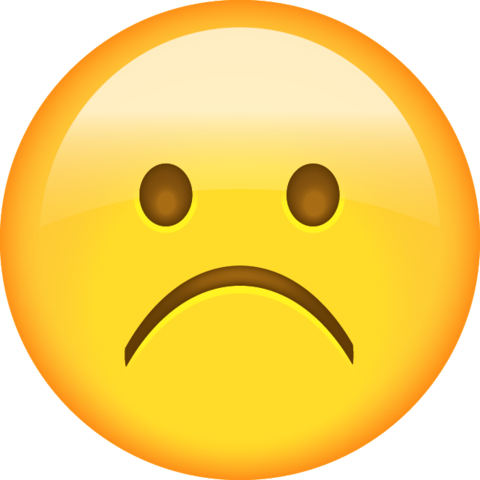 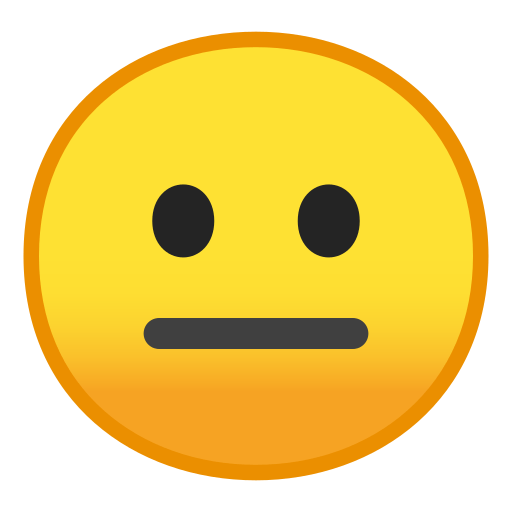 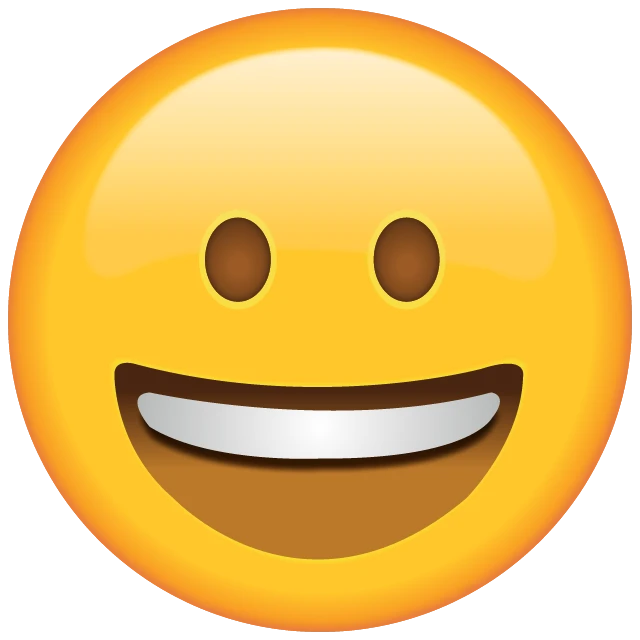 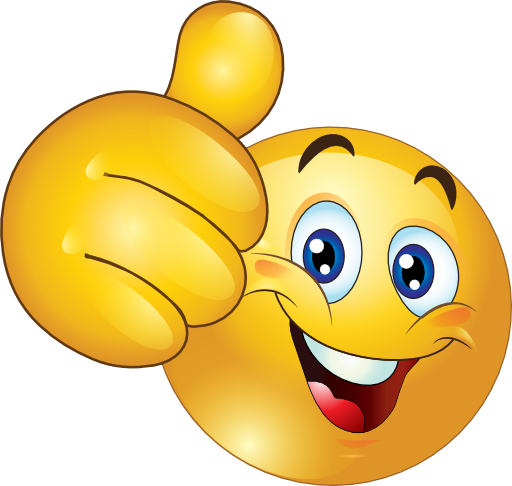 1.1.2Ibu/Bapak guru selalu memberikan pembelajaran berbeda yang membuat kami senang1.1.3Kami boleh bertanya tentang apa saja kepada Ibu/Bapak guru.1.1.4Ibu/ Bapak guru memperbolehkan kami belajar sesuai keinginan1.2.1Ibu/ Bapak guru mengingatkan apa yang perlu kami siapkan sebelum mulai belajar.1.2.2Ibu/ Bapak guru selalu membantu jika kami tidak bisa mengerjakan tugas yang diberikan.1.2.3Ibu/Bapak guru membolehkan kami membantu teman yang belum selesai mengerjakan tugas jika teman meminta.1.2.4Ibu/ Bapak memberi semangat pada kami saat melakukan sesuatu.1.2.5Ibu/ Bapak guru meminta kami bergantian memimpin doa atau barisan.1.3.1Ibu/ Bapak guru bercerita akan mengikuti pelatihan/rapat.1.4.1Bapak/Ibu guru selalu mengajak kami untuk berdoa sebelum memulai belajar.1.4.2Bapak/Ibu guru selalu menyambut kedatangan kami di sekolah dengan sapaan dan senyuman.1.4.3Bapak/Ibu guru mengajarkan kami untuk saling menolong.1.4.4Bapak/Ibu guru bersikap baik kepada saya dan teman-teman, tanpa membeda-bedakan.1.4.5Bapak/Ibu guru datang ke kelas tepat waktu.1.4.6Ketika kami melakukan kesalahan, Bapak/Ibu guru mengingatkan kami tentang kesepakatan kelas.2.1.1Bapak/Ibu guru mengingatkan kami untuk menjaga kebersihan sekolah.2.1.2Bapak/Ibu guru menyediakan buku bacaan untuk kami baca di sekolah maupun di rumah.2.1.2Saya tidak takut untuk bercerita tentang apapun yang ingin kami ceritakan kepada Bapak/ Ibu guru.2.2.1Bapak/Ibu guru menceritakan apa yang akan dipelajari sebelum mulai mengajar.2.2.2Tugas yang diberikan Bapak/ibu guru boleh dikerjakan dengan cara yang saya senangi (misal: menggambar, membuat video aktivitas yang dibantu orangtua, dll)2.3.1Bapak/ibu guru menanyakan apa yang sudah kami pelajari hari ini.2.3.2Bapak/ibu guru menanyakan perasaan kami setelah belajar hari ini.2.3.3Bapak/ibu guru menanyakan cara belajar yang kami sukai.2.4.1Bapak/ibu guru berbicara dengan orangtua saya tentang kegiatan saya di sekolah.2.4.2Bapak/Ibu guru menunjukkan hasil belajar saya di kelas kepada orang tua/keluarga saya.2.4.3Orang tua saya/teman-teman datang ke sekolah untuk mengajar pada hari tertentu.3.1.1Bapak/Ibu guru bertanya kepada kami suasana kelas yang kami inginkan agar nyaman saat belajar.3.2.1Bapak/Ibu guru menanyakan pendapat kami sebelum membuat kegiatan-kegiatan belajar di sekolah3.2.2Saya ikut terlibat di dalam kegiatan-kegiatan di sekolah seperti menari, berkebun, berkunjung ke museum/tempat lain.3.2.3Saya merasa kegiatan-kegiatan di sekolah yang dilakukan oleh guru membuat saya semakin pintar.